«Ступеньки в осень»     Нам становится грустно, когда приходит осень: солнца становится с каждым днём всё меньше; небо покрывается серыми тучами, чаще идут дожди; погода меняется каждый день.     И когда поднимаешься вверх по лестнице, ощущения, которые испытываешь, можно назвать ступеньками в осень.     С каждой ступенькой  отчётливо видишь, как осень преображает лес. Он становится унылым и грустным.     Но даже в этой грусти есть своя красота. Даже после листопада деревья очень красивы – тихи, задумчивы, величавы.Тищенко А.Н.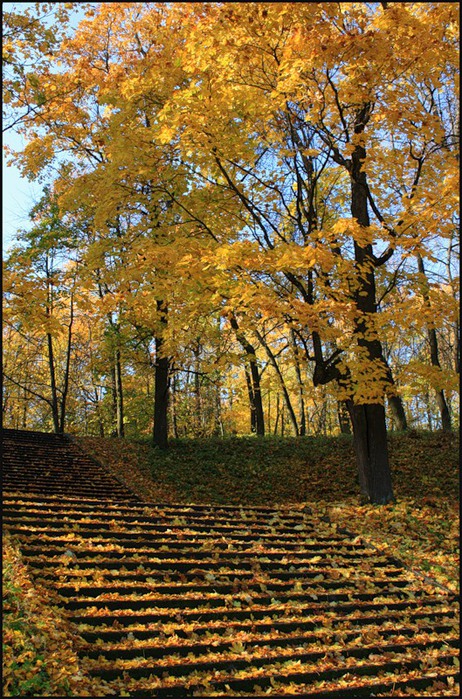 